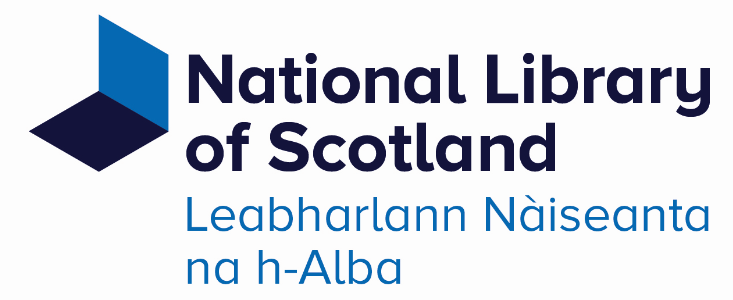 NATIONAL LIBRARY OF SCOTLAND  We are here to support you in your business ventures.  As Scotland’s largest reference library, we have more than 25 million items in our collections ranging from market intelligence to medieval manuscripts and moving image archive.Provided that you have a residential address in Scotland, quick and easy registration as a reader with us will give you free access to an extensive range of e-resources.  For full details check out our website at www.nls.ukBUSINESS E-RESOURCES AVAILABLE FROM YOUR LAPTOPCOBRA – Complete Business Reference AdvisorCOBRA contains comprehensive, practical and up to date business information resources for anyone who is looking to start a business, write a marketing or business plan, or conduct research into a new market.Frost and Sullivan A business resource providing detailed industry analysis on chemical, energy, environmental and building technologies, healthcare, IT and manufacturing markets worldwide.D&B HooversD&B Hoovers is a business information database providing in-depth profiles of millions of companies worldwide, plus industry profiles, market research, news and business articles.BUSINESS E-RESOURCES AVAILABLE AT THE LIBRARYFAME – Financial Analysis Made EasyA database with details of millions of the largest UK and Irish companies, with summary information for smaller businesses.IBISWorldCurrent research on hundreds of industries in the UK, including statistics, analysis and forecasts. 
Mint GlobalA database of millions of companies worldwide (including unincorporated UK companies); company records include 5 years of financial accounts; also includes recent news articles.MintelA full-text market research database containing detailed consumer research, sales data and market information.OrbisA database of millions of companies worldwide (including unincorporated UK companies); company records include 10 years of financial accounts and patents filed.For further information please contactElaine Simpson e.simpson@nls.uk Twitter @NLS_Business